VSEBINSKA RAZČLENITEV – analiza likovnega delaMOTIV = tisto kar slika pove. Je vsebinsko jedro slike, kar slika neprestano predstavljaNeposredno zaznavni motivi:PortretAktKrajina (pejsaž, marina)ŽanrTihožitjeSNOV ali TEMA = kadar slikar za snov vzame neko literarnoSakralnaMitološkaZgodovinskaAli tema ali motiv, nikoli oboje!SIMBOL = sporočilo v obliki podatka, ki je lahko predmet, znamenje ali pojav (upodobitev neke ideje s premetom)ATRIBUT = predmet, žival, rastlina ali oseba ki opredeljuje neko osebo (nek predmet zaznamuje določeno osebo)POOSEBITEV oz PERSONIFIKACIJA – pojem, ideja ipd. upodobljena kot oseba (oseba ponazarja idejo – svoboda, pravičnost, prijateljstvo)ALEGORIJA = ponazarja pojme, dogajanja, občutjaOBLIKOVNA RAZČLENITEVLikovna izrazila/prvine/elementiTočkaLinijaSvetlo – temno (svetloba)BarvaPloskev (površina)ProstorOblika (oblika)KOMPOZICIJA (razporeditev)Prosta ali nevezana (neprava, jamsko slikarstvo – slikaš kjer je prostor)Vodoravna vezana –frizSimetrična kompozicijaTrikotniškaKrožnaDiagonalnaPROSTOR – izrazi se lahko na tri načine1.perspektiva – način izražanja prostora na 2D/ na ploskvi naredimo vtis prostora*geometrijski način (določeno središče z najmanjšim predmetom)središčna (vse poševnice v eno točko, male velike figure)vzporedna*senčenje2.Svetlo – temnoSvetlo = blizuTemno = daleč3.BarvaTople – približajo (oranžna)Hladne – oddaljijo (modra)ANTIČNA UMETNOSTGRŠKA UMETNOST – umetnost ki postavi na prvo mesto človeka in išče popolnostGrška arhitekturaAgora – glavni trg (okoli trga so najpomembnejše stavbe)Stoa – prostor za debate (je odprta na trg)Gimnasion – ustanova za športno urjenje, izobraževanje splošnih predmetov (kasneje je splošno izobraževalna šola)Grško mestosredi mesa je sveti grič na katerem je akropolana gričih imajo templjepod gričem je središče javnega življenjaAKROPOLA V ATENAH – je sveto področje na griču, je sveti grič s templji (kot središče verskega življenja) [KLASIČNO OBDOBJE]Propileje – vhodni objekt s stebri (prehod)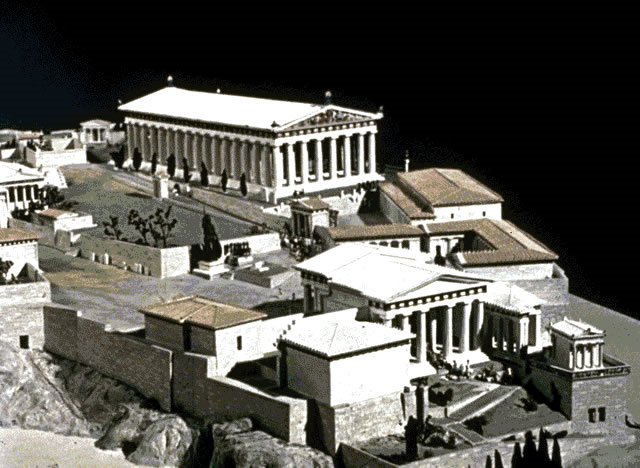 Tu so trije templji – svetiščaPARTENON, NIKN TEMPELJ, EREHTEJONPARTENON V ATENAHnajpomembnejši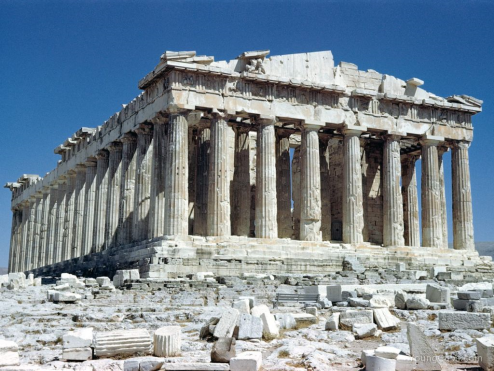 V dorskem sloguV zlatem rezu 1: 1,6V glavnem prostoru je kip božanstvaNIKIN TEMPELJv jonskem slogu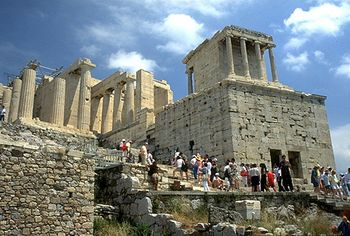 EREHTEJONNamesto nekaterih stebrov ima ženske kipe = kariatide (ženske figure ki nosijo težo)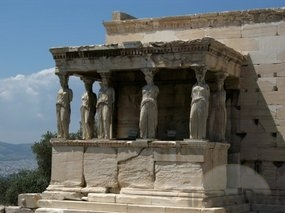 STEBRNI REDIDorski slog Nima baze / podstavkaDeblo je spodaj širše, zgoraj ožjeKapitel iz Blazine in kvadratne plošče (kapitel je vrhnji del stebra) 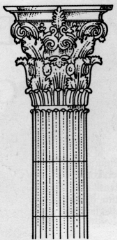 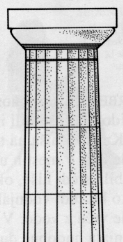 Jonski slogIma bazoDeblo je vitkejše kot pri dorskemKapitel ima polžaste zavoje ali valute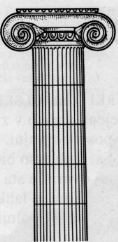 Korintski slogV kapitelu ima akantove liste Ima podstavekEPIDAURUS – grško gledališčeSkene (stavba za preoblačenje je zadaj)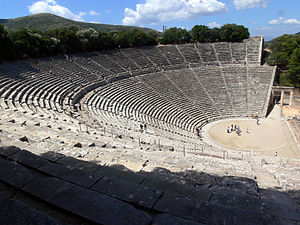 Grško kiparstvo – upodabljali so ljudi in bogoveARHAIČNO OBDOBJEOblečene ženske in goli moškiMoško telo je ideal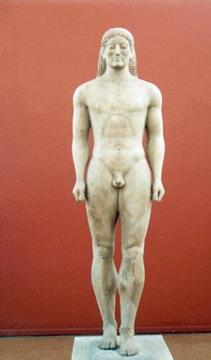 Moški kip = KUROS (statičen obraz, ne izraža čustev, izražene mišice)Ženski kip = KORA (oblečena)Kip kot nagrobnikKip kot čast nekomuKipi so velikokrat tudi na templjih (z njimi so jih okraševali)KLASIČNO OBDOBJENajboljše in najuspešnejše obdobjeUpodabljali so predvsem športnike in bogoveRazmerje med glavo in telesom je 1:7 (glava gre 7x v telo)Težišče telesa je na eni nogi (kontrapost)Izraz na obrazu je resenPOLIKLET – KOPJENOSECMIRON – METALEC DISKA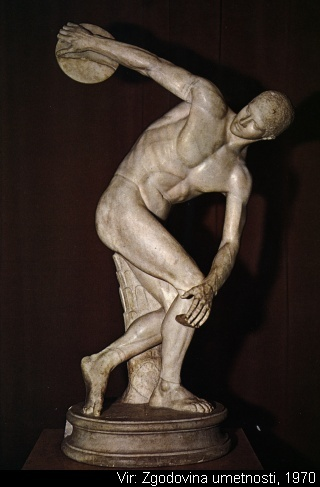 PRAKSITEL – KNIDSKA AFRODITA (prvi ženski akt) – upodobitev gole boginjePRAKSITEL – HERMES Z MALIM DIONIZOM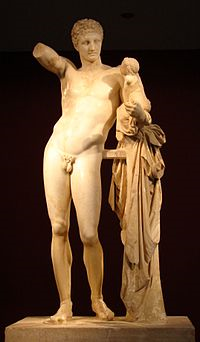 HELENISTIČNO OBDOBJEČustva so dovoljenaVelika razgibanost, divjost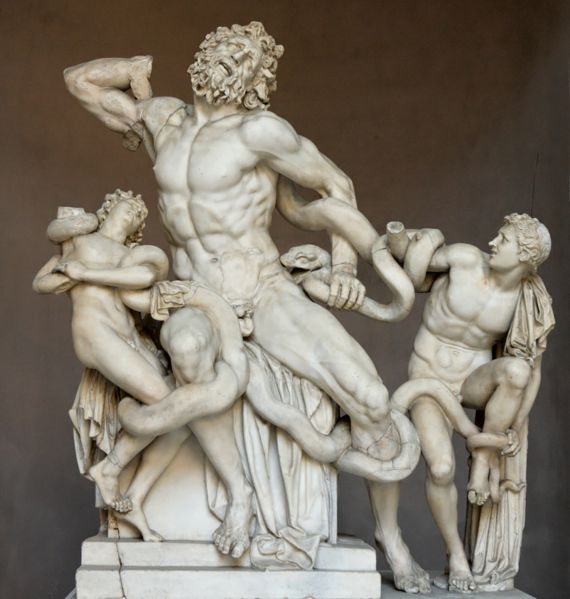 LAOKONTOVA SKUPINAGrško slikarstvoNi ohranjenoAHIL IN AJAKS MED KOCKANJEMVazno slikarstvoSimetrična kompozicijaArhajska umetnostBITKA PRI ISUJe mozaikArhajska umetnost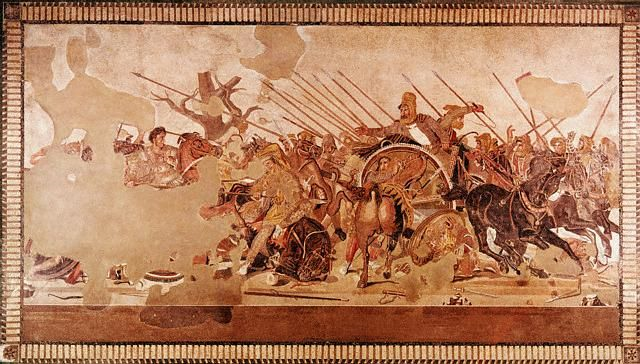 RIMSKA UMETNOSTObdobje kraljevike (8. St pred – 5 st pred)Obdobje republike (6 st pred – 27 nš)Obdobje cesarstva (27 nš – 5 st)Rimska arhitekturaPo uniturju (rimski arhitekt ki je postavil temelje rimski arhitekturi) mora imeti vsaka arhitektura stvaritev : uporabnost, trdnost in lepotoVplivi grške in etruščanske arhitekturePomembni rimski dosežki v grandji: LOK, OBOK in KUPOLARimska iznajdba sta tudi MALTA in BETONRimska središča so bila sredi meta na forumu, trguSakralna rimska arhitekturaPANTEOM V RIMU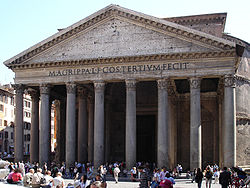 Svetišče vseh bogov, posvečen sedmim planetarnim božanstvomPreddverje je po grškem vzoruCela  rimski izum (okrogel prostor) Posvetna rimska arhitektura2 načeli: FUNKCIONALNOST in IZRAŽANJE VELIČINEGradili so: amfiteatre, gledališča, kopališča ali terme, avedukte, slavoloke FLAVIJSKI AMFITEATER (KOLOSEJ)Za gladiatorske bojeElipsaste oblike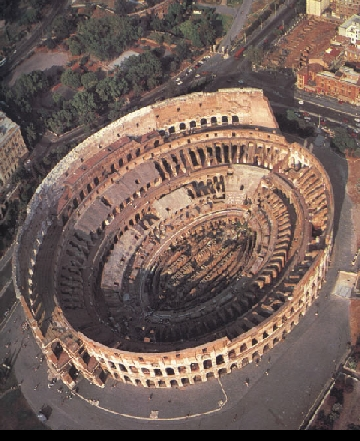 Na sredini je arena okoli sediščaOblikovan s stebri (dorski, jonski, korintski)Nosilna je stena, stebri so okras PONT DU GARDAvedukt v rimuNamenjen oskrbi z vodoJe na lokih sloneč most z vodo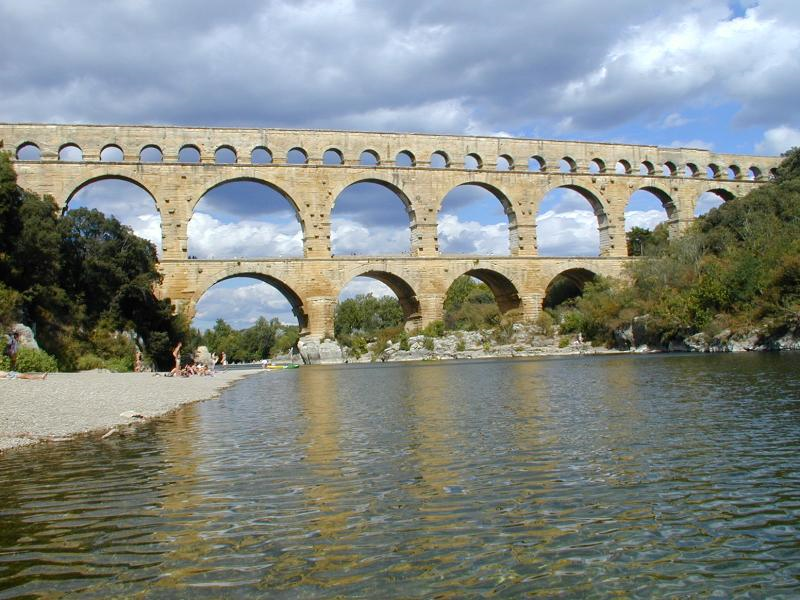 Ima tri vrste arkad (arkade so stebri z loki)Rimsko kiparstvoRealistično kiparstvoRimljani so bolj kot bogove častili prednikeSprva so delali voščene maske prednikov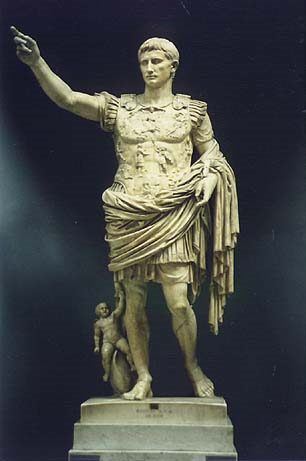 AVGUST IZ PRIMAPORTEMalo so jih idealizirali (oblačilo je polepšano + cesar mora bit idol)Bos : zato ker so  tudi bogovi bosiPoza: tipična ko nagovarja ljudstvo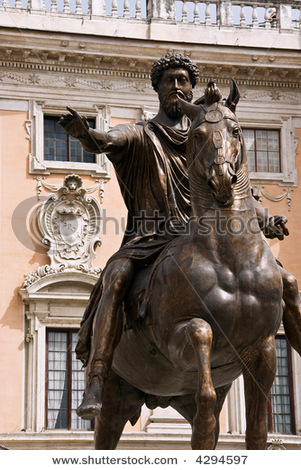 Znamenje njegove oblastiDesna roka: nagovarja množicoMARK AVRELIJ NA KONJUPrvi znan konjeniški portretPozlačen bromVladar pozdravlja ljudstvoVidijo se kosti žile kar je fascinantno saj so vlivali v kalupeKONSTANTINOV SLAVOLOKSo prehodi/vhodi v mesto postavljeni ob zmagah vladarjev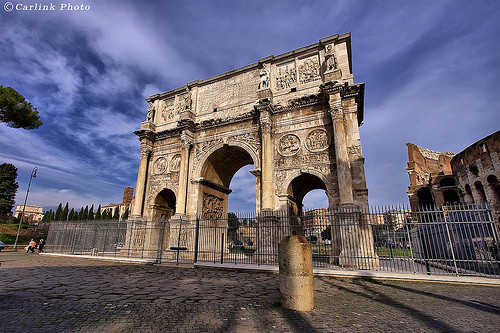 Na slavolokih so številni reliefi (ki govorijo o zmagah)Reliefi alegoričniSlavoloki so imeli običajno en prehod, izjemoma triRimsko slikarstvoObvladali so mozaike in freskeNajboljše freske so ohranjene v pompejihRdeča barva = pompejska rdeča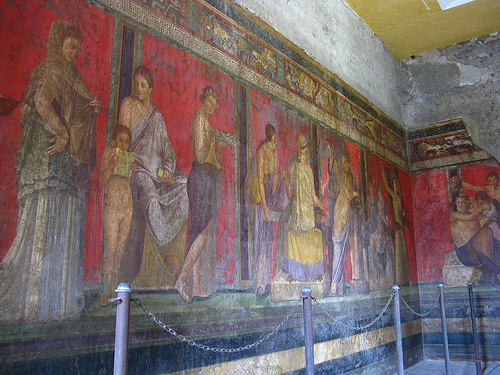 VILAMISTERIJEVČaščenje dionizovega kultaV PompejihSlovenska rimska umetnostRimska nekropola v Šempetru ob Rimski cesti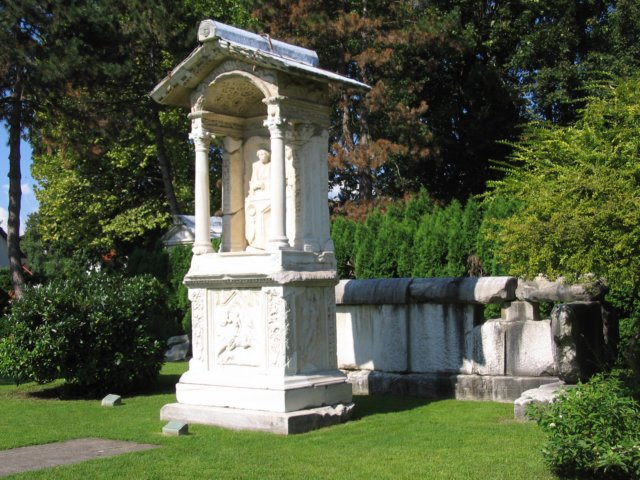 ENIJEVA GROBNICAV šempetruSpodaj so žareZgoraj so portreti pokojnikov UGRABITEV EVROPE